ADissertationOn	Dynamic Power Optimization of 1-Bit CMOS Full Adder Using Genetic Algorithm Submitted in Partial fulfillment of the requirementFor the award of Degree ofMASTER OF TECHNOLOGY(VLSI DESIGN & EMBEDDED SYSTEM)Submitted By:Meharban SinghUniversity Roll No: 06/VLSI/10Under the Guidance of:      Prof. Rajiv Kapoor,(Head of the Department)Department of Electronics & Communication EngineeringDelhi Technological University, Delhi.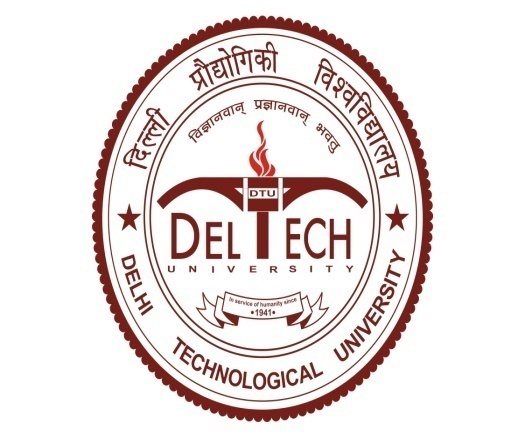 DEPARTMENT OF ELECTRONICS & COMMUNICATION ENGINEERINGDELHI TECHNOLOGICAL UNIVERSITY(FORMERLY DELHI COLLEGE OF ENGINEERING)2010-2012DELHI TECHNOLOGICAL UNIVERSITYDEPARTMENT OF ELECTRONICS AND COMMUNICATION ENGINEERINGDELHI-110042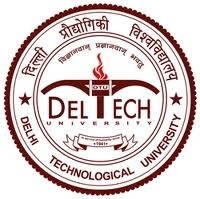 CERTIFICATEThis is to Certify that the major project work entitled, “Dynamic Power Optimization of 1-Bit CMOS Full Adder Using Genetic Algorithm” submitted by Meharban Singh (06/VLSI/2k10) in partial fulfilment of the requirements for the award of degree of Master of Technology in VLSI Design and Embedded System at Delhi Technological University is an original work carried out under my supervision and has not been submitted for the award of any other degree to the best of my knowledge and belief.Prof. Rajiv KapoorProject Guide(Head of The Department)Department of  E & C EngineeringDelhi Technological UniversityDelhi-110042ACKNOWLEDGEMENTI am indebted to my project Guide “Prof. Rajiv Kapoor”, Head of Department of Electronics and Communication Engineering, ), Delhi Technological University for his eminence guidance, valued constructive criticism and encouragement. I am thankful to Mr. Pawan & Mr Rajinder, lab assistants (C & I Lab), Delhi Technological University for their cooperation.I wish to express my heartfelt thanks to all my seniors and friends for their goodwill and support that helped me a lot in successful completion of this major project.Meharban SinghRoll No.: 06/VLSI/2K10M.Tech (VLSI Design & Embedded System)ABSTRACTWith every passing day, integrated circuits are gaining importance, the size of components is reducing and the number of elements that can be fabricated on a single chip has increased many folds in the past decade.With the ongoing globalization and technology the power requirements of mankind are rising at an extremely high rate.Here we are making an attempt to optimize the power consumed by VLSI circuits. The circuit under consideration is a simple full adder implemented using CMOS technology. The circuit utilizes 28 transistors and runs on a high frequency in the range of MHz. The circuit has three inputs (A,B & C) and two outputs(Sum and Carry) We have implemented Genetic algorithm to solve the given problem. The thesis is mainly divided in to two portions. In the first half we try to find out the maximum and minimum acceptable values and other constraints on which power depends. We utilized the Cadence, Virtuso- 4 software to manually find these values.In the second half the values obtained in previous step are utilized to create the initial population. We define the fitness function and other necessary parameters. MATLAB applies the genetic algorithm and finds us an optimum solution. Since Genetic algorithm is heuristic in nature it might not give us the ideal result but surely the outputs are reasonably good.INDEXChapter-1, INTRODUCTION								11.1 Motivation									11.2 Literature Review						11.3 Objective										3Chapter – 2, OPTIMIZATION								4           2.1 Introduction									4           2.2 Finding the Best solution							4           2.3 What is Optimization								5           2.4 Categories of Optimization							6                       2.4.1 Trial-and-error optimization						7                        2.4.2 Single variable and multiple variable optimizations		7                        2.4.3 Static and Dynamic optimization					7                       2.4.4 Discrete or Continuous variables Optimization			8                       2.4.5 Constrained and Unconstrained Optimization			8                       2.4.6 Random and Minimum seeking Optimization			8Chapter-3, FULL ADDER CIRCUIT							103.1 What is a Full Adder ?								103.2 How does a full adder work?							113.3 CMOS Full Adder								11Chapter-4, GENETIC ALGORITHM							144.1 Introduction to GA								144.2 Two Basic Types of Genetic Algorithms					164.2.1 Simple Genetic algorithm						164.2.2 Steady State Genetic Algorithm					174.3 Basic Terminology of Genetic Algorithm					184.3.1 Chromosomes							184.3.2 Encoding								184.3.3 Fitness									184.3.4 Crossover								184.3.5 Mutation								19Chapter- 5, POWER DISSIPATION							205.1 Sources of Power Dissipation in CMOS					205.1.1 Static Power								205.1.2 Dynamic power 							21Chapter – 6, TOOLS USED								256.1 Cadence										256.1.1 Features of Cadence Design Environment			256.1.2 Cadence Virtuoso							266.2 MATLAB										276.2.1 Key Features of MATLAB 						276.2.2 Developing Algorithms using MATLAB				286.2.3 Global Optimization Toolbox					286.2.4 Genetic Algorithm Solver						29Chapter – 7, POWER OPTIMIZATION USING GENETIC ALGORITHM		327.1 Introduction to Work								327.2 Procedure Followed								33Chapter- 8, SIMULATIONS RESULTS							358.1 One Bit CMOS Full Adder							358.2 Output Waveform for carry, when capacitance = 1pF			378.3 Output waveform for sum, when capacitance = 1pF			388.4 Output waveform for carry, when capacitance = 3.5 pF			398.5 Output waveform for sum, when capacitance = 2.3 pF			408.6 Parametric analysis of carry							418.7 Parametric analysis of sum							418.8 Output waveform for cap above 2.3 pF for sum & 3.5 pF for carry	438.9 Output waveforms when sum and carry have the same capacitance	438.10 Output Waveform when we vary the Frequency		47CHAPTER – 9, FINAL RESULTS								499.1 Results from Genetic Algorithm						499.2 Comparison between results							52CHAPTER – 10, CONCLUSION AND FUTURE SCOPE				5310.1 Conclusion									5310.2 Future Scope-Power								53LIST OF FIGURESFig 2.1 		Diagram of a function or process that is to be optimized. …….06Fig 2.2 		Six categories of optimization algorithms. ……………………...06Fig 3.1 		 Full adder circuit using logic gates. . …………………………...10 Fig 3.2 		Truth table of Full Adder. . …………………………………….....11 Fig 3.3 		1- bit CMOS Full Adder implemented in Cadance. …..……......12Fig 3.4 		Waveform of CMOS Full Adder. …………………………..….....13 Fig 4.1 		Explanation of Genetic Algorithm. …………………………..…..15Fig 4.2 		Flow chart of Simple Genetic Algorithm. …………………….....16 Fig 4.3 		Flow chart of Steady State Genetic Algorithm. ………………...17 Fig 5.1 		Explanation of Static Power. …………………………..…………20 Fig 5.2 		Equivalent circuit of charging & discharging……………………22 Fig 6.1		Design flow in Cadence Design Environment. …………………26 Fig 6.2 		 MATLAB Genetic toolbox…………………………..…………….30 Fig 8.1 		1- bit CMOS Full Adder implemented in Cadance. ……………35 Fig 8.2 		Waveform of CMOS Full Adder. …………………………..…….36Fig 8.3 		Waveform for Carry, c = 1pF. …………………………..………..37Fig 8.4 		Waveform for Sum, c = 1pF. …………………………..…………38 Fig 8.5 		Waveform for Carry, c = 3.5 pF. …………………………..……..39 Fig 8.6 		Waveform for Sum, c = 2.3 pF. ……………...…………..………40 Fig 8.7 		Waveform for Parametric Analysis of Carry. …………………...42 Fig 8.8 		Waveform for Parametric Analysis of Carry. …………………...42 Fig 8.9 		Waveform for Sum, c > 2.3 pF. …………………………..……...43Fig 8.10 		Waveform for Carry, c > 3.5 pF. …………………………..……..44Fig 8.11 		Waveform for Sum and Carry when c =1 pF. …………………..45Fig 8.12 		Waveform for Sum and Carry when c =2.355 pF. ……………..46 Fig 8.13		Waveform for Parametric Analysis of Sum and carry. ………...46 Fig  8.14 		Waveform representing the lower bound for frequency. ………48Fig  8.15 		Waveform representing the upper bound for frequency. ……...48Fig 9.1 		Optimized Values of Power using Genetic Algorithm …………50Fig 9.2 		Execution of Genetic Algorithm …………………………..……...51Fig 9.3 		Execution of Genetic Algorithm- Multi Object…………………...51